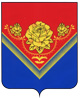 ГЛАВАГОРОДСКОГО ОКРУГА ПАВЛОВСКИЙ ПОСАД МОСКОВСКОЙ ОБЛАСТИПОСТАНОВЛЕНИЕг. Павловский ПосадВ соответствии с Федеральным законом Российской Федерации от 06.10.2003 № 131-ФЗ «Об общих принципах организации местного самоуправления в Российской Федерации», ч. 2 ст. 8 Федерального закона Российской Федерации от 12.02.1998 № 28-ФЗ «О гражданской обороне», Постановлением Правительства Российской Федерации от 21 мая 2007 № 305 «Об утверждении Положения о государственном надзоре в области гражданской обороны», Приказом МЧС РФ от 15.12.2002 № 583 «Об утверждении и введении в действие Правил эксплуатации защитных сооружений гражданской обороны», Приказом МЧС России от 26.06.2012 № 358 «Об утверждении Административного регламента Министерства Российской Федерации по делам гражданской обороны, чрезвычайным ситуациям и ликвидации последствий стихийных бедствий исполнения государственной функции по осуществлению государственного надзора в области гражданской обороны», в целях сохранения и рационального использования защитных сооружений гражданской обороны, гарантированного укрытия населения городского округа Павловский Посад Московской области в условиях чрезвычайной ситуации мирного времени, а также в особый периодПОСТАНОВЛЯЮ:Закрепить защитные сооружения гражданской обороны, расположенные на территории городского округа Павловский Посад, за организациями и объектами экономики (перечень прилагается). Руководителям объектов экономики и организаций обеспечить выполнение требований Правил эксплуатации защитных сооружений гражданской обороны, утвержденных приказом МЧС РФ от 15.12.2002 № 583 «Об утверждении и введении в действие Правил эксплуатации защитных сооружений гражданской обороны».В сметах организаций и объектов экономики предусмотреть расходы по содержанию и ремонту защитных сооружений гражданской обороны.Отделу по гражданской обороне и чрезвычайным ситуациям Администрации городского округа Павловский Посад вести учет защитных сооружений и оказать методическую помощь руководителям и начальникам штабов ГО объектов в организации их эксплуатации.Рекомендовать Павлово-Посадскому отделу надзорной деятельности и профилактической работы УНДПР ГУ МЧС России по Московской области организовать надзор и контроль над содержанием и использованием имеющегося фонда защитных сооружений гражданской обороны.Контроль за выполнением настоящего постановления возложить на заместителя Главы администрации городского округа Павловский Посад С.М. Орлова. Настоящее постановление вступает в силу со дня подписания, подлежит опубликованию в газете «Павлово Посадские известия» городского округа Павловский Посад и на официальном сайте Администрации городского округа Павловский Посад в сети Интернет.О.Б. Соковиков                                                                                                       Приложение                                                                                                         к постановлению Главы городского                                                                                                                округа Павловский Посад № 10 от «31» января 2019 г.Перечень организаций и объектов экономики за которыми закреплены защитные сооружения гражданской обороны городского округа Павловский Посад31.01.2019№10О закреплении защитных сооружений гражданской обороны городского округа Павловский Посад за организациями и объектами экономики№ п/пНаименование организации,Полный адрес места расположения убежищаТип убежищаКласс убежища123451ИП Мартыновг. Павловский Посад, Б.Покровская,35ОСУА-V2МУП «Энергетик»г. Павловский Посад, пер. Интернациональный, 28, корп. 4ОСУА-III3ОАО «КДВ Павловский Посад»»г. Павловский Посад, Мишутинское шоссе, 4БОСУА-IV4ОАО «МАК»г. Павловский Посад,ул. 1Мая, 105ОСУА-IV5ОАО «Мособлэнерго» Павлово-Посадские электрические сетиг. Павловский Посад,пер. Интернациональный, д. 26ОСУА-III6ОАО «Павлово Посадская швейная фабрика»г. Павловский Посад, ул. Карповская, 38ОСУА-III7ОАО «Павловопосадская платочная мануфактура»г. Павловский Посад,ул. Каляева, 5ОСУА-IV8ООО «ЛСР. Стеновые Материалы»г. Павловский Посад, Пушкинский пер. 6/2ОСУА- III9АО «Экситон»г. Павловский Посад,ул. Интернациональная,34ОСУА-III10Павлово-Посадское ПАТП ГУП МО «Мострансавто»г. Павловский Посад, Мишутинское шоссе, 64ОСУА-IV11ЗАО «Рахмановский шелковый комбинат»го Павловский Посадс. РахмановоВУА-IV12АО «Управляющая компания «Жилой дом»г. Павловский Посад,ул. Герцена, 11ВУА-V13АО «Управляющая компания «Жилой дом»г. Павловский Посад,ул. Каляева, 19ВУА-V14АО «Управляющая компания «Жилой дом»г. Павловский Посад, пер. Интернациональный, 12ВУА-V15АО «Управляющая компания «Жилой дом»г. Павловский Посад,Корнево-Юдинский пер. 2/3ВУА-III16ООО «Инвест-Девелопмент» г. Павловский-Посад,ул. Павловская, д. 26ВУА-IV17ОАО «Павлово-Посадский камвольщик»г. Павловский Посад,ул. Корневская, 1ВУА-V18ОАО «Павлово-Посадский камвольщик»г. Павловский Посад,ул. Корневская, 1ВУА-V19ОАО «Павлово-Посадский камвольщик»г. Павловский Посад,ул. Корневская, 1ВУА-V20ООО «Иктус»г. Павловский Посад,ул. 1 Мая, д. 58ВУА-V21МУ ДО ДЮСШг. Павловский Посад,Корнево-Юдинский пер. 16ВУА-V22МДОУ Детский сад №24 «Колобок»го Павловский Посадпос. Б.Дворы, ул. Крупской, 5ВУА-V23ООО «ЛСР. Стеновые Материалы»г. Павловский Посад, Пушкинский пер. 6/2БВУ-№ п/пНаименование организацииПолный адрес места расположения ПРУТип ПРУГруппа ПРУ123891.МУК ДК «Евсеевский»го Павловский Посад, д. Евсеево д.30аВУП-52.МУП «Управляющая компания «Жилой дом»го Павловский Посад, д. Евсеево д.7аВУП-53.МУП «Управляющая компания «Жилой дом»го Павловский Посад, д Евсеево д.7ВУП-54.МУП «Управляющая компания «Жилой дом»г. Павловский-Посад, ул. 1 Мая, 38ВУП-55.МУП «Управляющая компания «Жилой дом»го Павловский Посад, д. Васютино, д. 5аВУП-56.МУП «Управляющая компания «Жилой дом»го Павловский Посад, д. Ефимово, 60ВУП-57.МУП «Управляющая компания «Жилой дом» го Павловский Посад, д. Крупино, 80ВУП-58.МУП «Управляющая компания «Жилой дом» го Павловский Посад, с. Рахманово, д. 128бВУП-59.МУП «Управляющая компания «Жилой дом»го Павловский Посад, д. Грибаново, 69ВУП-510.МУП «Управляющая компания «Жилой дом»го Павловский Посад, п.Б.Дворы, ул. Спортивная, д. 15ВУП-511.МУП «Управляющая компания «Жилой дом»г. Павловский Посад, ул. Герцена, д. 11, подвал-XII, помещение № 1ВУП-512.ЗАО ПО «Берег» го Павловский Посад, п. Большие Дворы, ул. Маяковского, д. 126ВУП-513.ОАО «Павлово-Посадский камвольщик»г. Павловский-Посад  ул. Корневская, д. 1 склад пряжиВУП-514.ОАО «Павлово-Посадский камвольщик»г. Павловский-Посад  ул. Корневская, д. 1, склад полуфабрикатовВУП-515.ОАО «Павлово-Посадский камвольщик»г. Павловский-Посад  ул. Корневская, д. 1, РМО ткац. производстваВУП-516.ОАО «Павлово-Посадский камвольщик»г. Павловский-Посад  ул. Корневская, д. 1, склад готового товараВУП-5